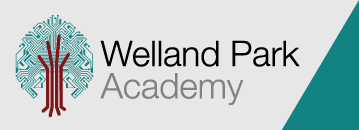 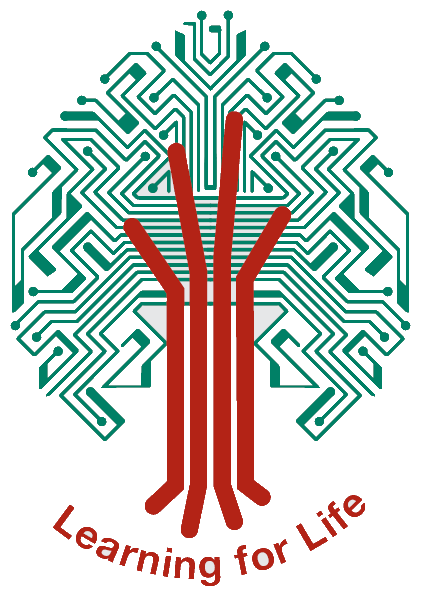 SOCIAL MEDIA POLICYContentsThis guidance applies to all staff, including the Principal, Teachers and all Support Staff regardless of whether they are permanent, fixed term, casual ,  agency or volunteers.  It provides guidance on what measures are to be taken to ensure the safe use of social media and defines what is considered to be inappropriate conduct when using social media/internet sites for both professional and personal purposes.Breaches of this guidance may be dealt with via the Academy Disciplinary Policy or where it is appropriate will be referred to the police.Documents to support this Guidance: Staff Handbook, Acceptable Use Policy, DPA Policy & Disciplinary Policy.In addition Welland Park Academy will  take account of any current and relevant legislation.PurposeThe primary purpose of this policy is to clarify how all employees should conduct themselves when using all forms of social media whether this is executed via platforms from  Welland Park or personal media, during  work time or personal  time.  The aim is to minimise the risk for employees and potentially students when they choose to write about their work or matters relating to the Academy and/or their personal lives.  This in turn will minimise situations where safeguarding concerns could arise, employees’ integrity or professional standing could be undermined, professional relationships with colleagues and students are compromised or the Academy is brought into disrepute.Additionally, adhering to the Guidance reduces the risk of employees inadvertently contravening sections of the General Data Protection Regulation or falling foul of any breaches of confidentiality, privacy, libel, defamation, harassment and copyright laws.Whilst this Guidance is not intended to prevent employees from using social media sites, it does aim to make employees aware of the risks they could face whilst doing so and highlight what is deemed to be unacceptable when sharing information about their professional and/or personal life. Employees should be encouraged to report any concerns that they have regarding content placed by employees on social media sites to the Principal.When an employee(s) wishes to create a work-related social media site they must discuss this with and obtain the relevant approval from the Principal.  Creators of these groups are responsible for monitoring the content of the site and ensuring that it is appropriate and not in breach of any of the terms in this Guidance.Application of the Guidance - The Social Media Guidance will be managed by either the Principal or another member of the Leadership Team.  If the matters are regarding the Principal, then the Chair of Governors will be responsible for overseeing this guidance.What is social media?For the purposes of this policy, the term social media is used to describe a type of interactive website or online tool that allows parties to communicate or interact with each other in some way by sharing information, opinions, knowledge and interests and to share data in a public forum or to participate in social networking, resulting in a number of different activities. Social Media activities include, but are not limited to:Maintaining a profile page on social / business networking sites such as Facebook, Twitter, WhatsApp or LinkedInWriting or commenting on a blog, whether it is your own or the blog of another person / informational site.Taking part in discussions on web forums or message boards such as YouTube.Leaving product or service reviews on business websites or customer review websites.Taking part in online polls.Uploading multimedia on networking sites such as You Tube, Instagram, WhatsApp, Twitter and Tumblr.Liking, re-tweeting and commenting on posts of your own, another person or other social media account.Many other forms of social media also exist which are not listed in this policy.  Employees need to be aware that this is an area that is constantly changing and they are reminded of their continued responsibility to keep up to date with developments and review their privacy settings on a regular basis when using social media sites.The use of social mediaWelland Park Academy recognises that employees will use social media in a personal capacity.   However, it is important that employees understand that they are personally responsible for all comments, images or information that they post on line.  Therefore all employees must ensure that when posting any information, images or making comments, they do not: Bring the Academy into disrepute. E.g. by making derogatory or defamatory comments, either directly or indirectly, about the Academy, colleagues, individuals, students or parents etc that could negatively impact on the Academy’s reputation or cause embarrassment.  This includes posting images or links to inappropriate content or using inappropriate language.Breach confidentiality. E.g, revealing confidential information owned by the Academy relating to its activities, finances, employees or pupils. Undertake any behaviour which may be considered discriminatory, or as bullying and/or harassment of any individual. E.g, making offensive or derogatory comments (either directly or indirectly) relating to sex, gender, race, disability, sexual orientation, religion, belief or age; using social media to bully (“Cyberbullying”) another individual; or posting images that are discriminatory or offensive or linking to such content.As with all personal internet use, employees using social media sites must also observe the specific requirements of the documents named at the beginning of this policy.Employee responsibilitiesEmployees are personally responsible for the content that they publish on social media sites, including “Likes” (on Facebook)/“re-tweets” (on Twitter), Snapchat, Instagram, LinkedIn, Yammer, WhatsApp etc.  Employees should assume that everything that is written is permanent and can be viewed by anyone at any time.  It is fair and reasonable to take disciplinary action against employees for inappropriate use of social media, including use of social media conducted outside of working hours.  Employees must observe and note the following listed guidance (which is not exhaustive).Employees should assume that everything can be traced back to them personally as well as to their colleagues, the Academy, students and parents.To avoid any conflict of interest, employees must ensure that personal social networking sites are set to private and students are never listed as approved contacts.  An exception to this may be if the child is the employee’s own child, relative, or family friend.Information must not be posted that would disclose the identity of students or could in any way be linked to a student(s).  This includes photographs or videos of pupils or their homes.Students must not be discussed on social media sites.Employees should not post information on sites including photographs and videos that could bring the Academy into disrepute.Employees must not represent their own views/opinions as being those of Welland Park Academy.Employees must not divulge any information that is confidential to the Academy or a partner organisation.Potentially false, derogatory, offensive or defamatory remarks directly or indirectly towards the Academy, employees, pupils, pupils’ relatives, the Academy suppliers and partner organisations should not be posted on social media sites.Employees must ensure content or links to other content does not interfere with their work commitments, or be on an inappropriate content.Employees must not either endorse or criticise service providers used by the Academy or develop on-line relationships which create a conflict of interest.Employees must not upload, post, forward or post a link to any pornographic material (that is, writing, pictures, films and video clips of a sexually explicit or arousing nature).When posting on social media sites employees must observe the requirements of the Equality Act and the Human Rights Act and must not use any offensive, obscene, derogatory, discriminatory language which may also cause embarrassment to Academy, the Local Authority, employees, students, students’ relatives, Council suppliers and partner organisations.Employees must never impersonate another person.Employees must not upload, forward or post a link which is likely to: create any liability for the Academy (whether criminal or civil), breach copyright law or affect other intellectual property rights, or which invades the privacy of any person.Think before you post.  There is no such thing as a private social media site.  Social networking platforms/ Chat Rooms and discussion forums etc are in the public domain and it is not always possible to be sure what is being viewed, shared or archived, even if material is posted on a closed profile or group.  There can be no reasonable expectation that posts will remain private and will not be passed on to other people, intentionally or otherwise.  Disciplinary actionEmployees should be aware that the use of social media sites in a manner contrary to this policy, including if others implicate you in a breach of any of the points listed within this document may result in disciplinary action and in serious cases may be treated as gross misconduct, which itself could lead to summary dismissal.In certain circumstances, such misuse may constitute a criminal offence or otherwise give rise to legal liability against employees and the Academy.  Such cases will be referred to the police (and, where necessary the nominated safeguarding lead at the County Council) to investigate further.  Employees who become aware of any use of social media by other members of staff in breach of this guidance must report the matter to the Principal.Social media securityEmployees should be mindful when placing information on social media sites that this information is visible to a large audience and could identify where they work and with whom, thereby increasing the opportunity for identity fraud, false allegations and threats. In addition it may be possible through social media sites for children or vulnerable adults to be identified, which could have implications for their security.  Employees should therefore be mindful that they:Do not reveal personal or private information about themselves such as date of birth, address details and bank details etc.   Posting such information could increase the risk of identity theft.Remember that there is the scope for causing offence or unintentionally causing embarrassment, for example if students find photographs of their teacher which may cause embarrassment and/or damage to professional reputation and that of the Academy. Be mindful that posting images, comments or joining on line campaigns may be viewed by colleagues, parents, ex-students etc.Ensure that where you do post comments you make a clear statement that any comments expressed are your own and not those of the Academy.Finally, consideration should be given to the information posted on social media sites and employees are advised to use appropriately the security settings on such sites in order to assist in limiting the concerns above.Monitoring the use of social media websitesEmployees should be aware that any use of social media websites (whether or not accessed for work purposes) may be monitored and, where breaches of this policy are found, action may be taken under the Disciplinary policy.The Academy considers that valid reasons for checking an employee's internet usage include suspicions that the employee has:been using social media websites when he/she should be working; oracted in a way that is in breach of the rules set out in this policy.Weekly Schedule (Other activities to be confirmed)Reference this policy is aligned to with LCC2016 Ma1-v2Agreed with Support Staff Trade Unionsn/aAdopted by the Governing BodySep 2020Next Review DueSep 2024Agreed with Teacher Trade Unions and Professional Associationsn/aMondayTuesdayWednesdayThursdayFriday7Assembly (EAS)8Assembly (ACO)9Assembly (CGR)10Assembly (SBL)11Assembly (FHO)​Week
​​​​​
Time to Think…​​Assembly Theme Assembly Lead​External events/​Resource linksSocial Media week​Week:  WC 30/8/21“Educating the mind, without educating the heart is no education at all” Aristotle​ Motto, Aims and Mission statement. Expectations, values and Successful Student Behaviours 
Values- Respect, ​Kindness, Community
​JMB01 – Childhood Cancer Awareness Week05 – International Day of CharityPastoral Dept’Week: 
WC 6/9/21“Let us remember, one book, one pen, one teacher, one child can change the world” Malala Yousafzai New Beginnings Attendance, rewards and sanctionsLeadership, Organisation, Resilience, Initiative, Communication
To include British Values ​PL’S

06 – Zero Waste Week07 – Youth Mental Health Day 07 – International Day of Clean Air08 – International Literacy Day10 – World Suicide Prevention Day11 – World First Aid Day8 Sep International literacy day​Week: 
WC 13/9/21“Success is not finalFailure is not fatalIt is the courage to continue that counts” Winston Churchill Sports repsGrowth mindset- resilience MMC13 SepRoald Dahl Day14-20 SepJeans for Genes DayPamela’s storyConnor’s story15 – International Day of Democracy16 – International Day for thePrevention of the Ozone LayerScience Dept’ (Biology)​Week:WC20/9/21“A leader is one who knows the way, goes the way and shows the way” John C MaxwellLeadershipIntroduction of student council/house system/form Reps/HB&HG/House CaptainsThursday 23rd – Careers/Apprenticeships talk by ASK (SAS)CCL/JOK/SES/THA20 – Recycle Week Starts21 – International Day of PeaceInternational Day of Peace21 – World Alzheimer’s Day22 – National Fitness Day23- Bisexual visibility day24 – Sexual Health Week24 – MacMillan’s World’s Biggest Coffee Morning25 – Rosh Hashanah (Jewish) 26-Recycle WeekArt Dept’Week:WC27/9/21“Success is no accident. It is hard work, perseverance, learning, studying, sacrifice, but most of all love of what you are doing or learning to do.” PeleEuropean Languages week HRUEuropean Day of Languages21-27 Sep 01 – Black History Month01 – National Breast Cancer Awareness Month01 – ADHD Awareness Week01 – International Day of Older People01 – International School Librarian’s Day03 – Grandparent’s DayMFL Dept’​Week 
WC 4/10/21“The best way to predict the future is to create the future” Abraham Lincoln ADHD awarenessSKE​04 – World Animal Day04 – World Space Week04 – Yom Kippur (Jewish)04 – Challenge Poverty Week05 – World Teacher Day07 – Navratri Begins (Hindu)07 – World Smile Day9 - 16th National Hate Crime awareness week10 – World Mental Health Day5-11 OctDyslexia Awareness WeekArt & Textiles​Week 
WC 11/10/21“It’s not what is poured into a student, it’s how it’s planted” Linda ConwayWorking hard – strive to succeed
MJE11 – International Day of the Girl13 – World Sight Day15 – Global Handwashing Day16 – World Food Day16 – Restart a Heart Day18 – Anti-Slavery Day19 – Prophet Muhammad’s (PBUH) Birth(Muslim)20-International pronouns Day 21 – Conflict Resolution Day21 – World Values Day24 – Divali (Hindu) & Bandi Chhor Divas (Sikh)24 – United Nations DayCitizenshipHalf termHalf termHalf termHalf termHalf term​Week  
25/10/21“You must never be fearful about what you are doing when it is right” Rosa Parks​ Black History Month 
SASBlack History Month24-30th Oct Asexual awareness26- Intersex awareness Day 31 – World Cities DayGerman​Week: 
WC1/11/21Your character defines who you are by the actions you take. Catherine Pulsifer​ CharacterTo include British Values​ CBO​ Disability History month01 – All Saint’s Day (Christian)01 – Men’s Health Awareness Month01 – Movember01 – World Vegan Day01 – Lung Cancer Awareness Month02 – All Soul’s Day (Christian)02 – Mexican Day of the Dead03 – National Stress Awareness Month05 – Guy Fawke’s Night/Bonfire NightMusic​Week:WC8/11/21“In Flanders fields the poppies blowBetween the crosses, row on row,That mark our place; and in the skyThe larks, still bravely singing, flyScarce heard amid the guns below.”Remembrance Day ​ ACO​​11 Nov Remembrance Day08 – Guru Nanak’s Birthday (Sikh)08- Intersex day of remembrance 11 – Remembrance Day12 – Children in Need 13 – World Kindness Day14 – Interfaith Week14 – World Diabetes DayHistoryWeek: 
WC 15/11/21John McRae “Blowing out someone else’s candle, doesn’t make yours shine any brighter” Anon Anti-Bullying week ‘United against bullying’ with wellbeing ambassadorsACO/CGR15 – Anti-Bullying WeekAnti-Bullying Week 15-2015 – Road Safety Week Road Safety Week16 – International Day of Tolerance16 – Alcohol Awareness Week19 – World Philosophy Day19 – International Man’s Day20 – Transgender Day of Remembrance20 – Universal Children’s Day20 – International Restorative Justice WeekDramaWeek:WC22/11/21“It’s a slow process but quitting won’t speed it up” Anon“If you still look good after a workout, you haven’t trained hard enough” AnonAttendance matters/safeguarding​DPE25 – White Ribbon Day26- Thanksgiving27 – National Tree Week27- Buy nothing dayAnti BullyingWeek:WC29/11/21“It is our collective and individual responsibility to preserve and tend to the world we live in”Dalai LamarCharityTo include British ValuesCGE01 – World AIDS Day02 – International Day for the Abolition  of Slavery02 – Grief Awareness Week03 – International Day for Persons with Disabilities05 – International Volunteer’s Day05 – UN World Soil DayWeek:WC6/12/21“Your mind will always believe everything you tell it. Feed it with hope, feed it with knowledge, feed it with facts and feed it with aspirations” Anon Mental Health awarenessPL’S06 – St Nicholas’ Day (Christian)07 – Giving Tuesday09 – International Anti-Corruption Day10 – Christian Jumper Day10 – International Human Rights DayHuman Rights Day10 – International Animal Rights Day11 – International Mountain DayCICT Dept’Week:WC13/12/21“Education and hard work is the most powerful weapon which you can use to change the world” Nelson MandelaCELEBRATION HOUSE ASSEMBLIES
CCL/JOK/SAS/THA14 – Geeta Jaya (Hindu)15 – International Day of Democracy18 – International Migrant’s Day18 – Hanukkah (Jewish)20 – International Human Solidarity UN Day21 – Winter SolsticeREChristmas holidayChristmas holidayChristmas holidayChristmas holidayChristmas holidayWeek:WC3/1/22“Respect for ourselves guides our morals, respect for others guides our manners” Laurence SternExpectations/Resolutions – new beginnings ‘Learning for Life’CGE01 – New Year’s Day01 – Veganuary Month04 – World Braille Day06 – Epiphany (Christian)07 – Cervical Cancer Prevention WeekiMediaWeek:WC10/1/22“Good Communication is the bridge between confusion and clarity” Nat TurnerBritish ValuesIndividual liberty/Tolerance​MJE 10 – Bodhi Day (Buddhist)10 – National Obesity Awareness Week11 – National Human Trafficking Awareness Day11 – International Thank You Day13 – Lohri (Sikh & Hindu)16 – World Religion DayScience Dept’ - ChemistryWeek:WC17/1/22“Kindness is a gift everyone can afford to give” AnonHealthy Relationships/safeguardingPL’S17 – Martin Luther King Day USA17 – Blue Monday23 – National Handwriting Day24 – International Day of EducationDT & FoodWeek:24/1/22In spite of everything, I still believe that people are really good at heart” Anne FrankHolocaust MemorialCBO27 – Holocaust Memorial DayHolocaust Memorial Day28 – The Big Garden Birdwatch WeekendSupportWeek:WC31/1/22“Treat your password like a toothbrush, don’t let anyone else use and change it every 6 months” Clifford StollLGBT History Month​FHO01 – Children’s Mental Health Week01 – Chinese New Year01 – LGBT+ History MonthLGBT History Month01 – National Heart Month04 – World Cancer Day06 – Eating Disorders Awareness WeekMaths Dept’Week:WC7/2/22“Don’t ever be afraid to show off your true colours’​ Staying Safe onlineJRA07 – Race Equality Week07 – Time to Talk Day07 – National Apprenticeships Week08 – Safer Internet DayInternet Safety Day11 – International Day of Women and Girls in Science12 – Red Hand Day for Child Soldiers13 – UN World Radio Day14 – Valentine’s DayMental HealthHalf termHalf termHalf termHalf termHalf termWeek:WC21/2/22‘I may only be one person but I can be one person who makes a difference’“Nobody wants to buy something that was made by exploiting someone else” Jerry GreenfieldFair Trade Fortnight 21-7thHRU21 – Empathy Week21 – Fairtrade Fortnight22 – World Thinking DayMore AbleWeek:WC28/2/22“Today a reader, tomorrow a leader” Margaret Fuller World Book Day TMU01 – Self-Injury Awareness Day01 – Shrove Tuesday (Christian)01 – St David’s Day (Christian)01 – Women’s History Month01 – UN Zero Discrimination Day01 – Marie Curie Daffodil Appeal01 – Ovarian & Prostate Awareness Week02 – Ash Wednesday (Christian)02 – Lent (Christian)03 – World Book DayWorld Book Day03 – World Wildlife Day04 – National Salt Awareness Week06 – No More Week English Dept’Week:WC7/3/22“A scientist is not the person who gives the right answers, but the one who asks the right questions” British Science week 11-20thIHW07 – National Career’s Week08 – International Women’s DayInternational Womans Day 10 – International School Meals Day10 – World Kidney Day11 – British Science Week11 – Brain Awareness WeekBritish Science WeekBusinessWeek:WC14/3/22“Logic will get you from A to B, imagination will take you everywhere” Einstein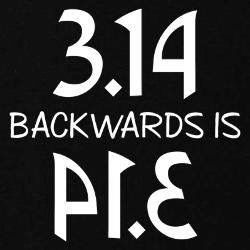 Pi Day (14th March) – The wonder of maths​AGA14 – Commonwealth Day14 – Nutrition & Hydration Week15 – Young Carers Action Day16 – Disability Access Day16 – Purim (Jewish)17 – St Patrick’s Day18 – Global Recycling Day18 – Holi (Hindu)18 – Stop Child Sexual Exploitation Day18 – World Sleep Day20 – International Day of Happiness20 – World Oral Health Day20 – Spring Equinox15-21 March Shakespeare Week21 March World Poetry DaySTEMWeek:WC21/3/22“There is no substitute for hard work” EdisonWell Being – Importance of Physical ExerciseJBU/PE Dept’21 – International Day for the Elimination of Racial Discrimination21 – Shakespeare’s Week21 – World Down Syndrome Day21 – World Poetry Day21 – Debt Awareness Week22 – World Water Day23 – National Day of Reflection23 – World Meteorological Day24 – World Tuberculosis Day25 – International Day of Remembrance of the Victims of the Trans-Atlantic Slave Trade 25 – Global Money Week26 – Earth HourSpanishWeek:WC28/3/22“Ability is what you are capable of doing, Motivation determines what you do, attitude determines how well you do it” Lou HoltzExpectations 
To include British Values JMB28 – World Hunger Day30 – World Bipolar Day31 – International Transgender Day of Visibility01 – Testicular Cancer Awareness Week01 – Bowel Cancer Awareness Week01 – National Pet’s Month01 – Stress Awareness Month01 – Sexual Assault Awareness Month 01 – Walk to Work Day02 – International Children’s Book Day02 – Ramadan begins (Muslim)02 – World Autism Awareness DayDanceWeek:WC4/4/22”I had assumed that the Earth, the spirit of the Earth, noticed exceptions — those who wantonly damage it and those who do not. But the Earth is wise. It has given itself to the keeping of all, and all are therefore accountable.” By:- Alice Walker CELEBRATION HOUSE ASSEMBLIESCCL/JOK/ SAS/THA04 – International Mine Awareness Day07 – World Health Day10 – Palm Sunday (Christian)10 – Parkinson’s Awareness Week10 – Rama Navami (Hindu)12 – International Day for Street Children14 – Lent ends (Christian)14 – Maundy Thursday (Christian)14 – Vaisakhi (Sikh)15 – Good Friday (Christian)15 – Passover begins (Jewish)17 – Easter Sunday (Christian)SENDEaster holidayEaster holidayEaster holidayEaster holidayEaster holidayEaster holidayWeek:WC25/4/22“Wanting to be free. Wanting to be me. Trying to make people see. And accept the real me.”Raising awareness of Autism – student led SKE/SEND1-30 Autism Awareness Month25 – World Malaria Day25 – Allergy Awareness Week25 – National Gardening Week26 -  Lesbian visibility day28 – On Your Feet Britain Day28 – World Day for Safety & Health at Work28 – Worker’s Memorial Day28 – Stop Food Waste Day29 – International Dance Day29 – World Wish Day30 – International Jazz Day 22nd Earth DayMaths Dept’Week:WC2/5/22“Students must have initiative, they must not be imitators. They must learn to think and act for themselves” Cesar ChavezInitiative/resilienceJMB01 – May Day / International Worker’s Day01 – Local & Community History Month01 – National Share a Story Month01 – National Walking Month01 – Action on Stroke Month02 – May Bank Holiday02 – Teacher Appreciation Week02 – Deaf Awareness Week02 – Eid al-Fitr (Muslim)03 – World Asthma Day04 – International Fire Fighters Day05 – International Midwives Day06 – Sun Awareness Week06 – Save Lives Clean Your Hands Day06 – Wesak (Buddhist)07 – NSPCC Number Day08 – VE Day08 – World Red Cross & Red Crescent Day4-10 MayScreen Free WeekHealth & Social CareWeek:WC9/5/22“No one would leave home, unless home is the mouth of a shark” Warsan ShireRefugee Awareness/kindnessDPE09 – Europe Day09 – Dying Matters Awareness Week11 – ME Awareness Week12 – International Nurses’ Day13 – Mental Health Awareness Week13 – National Numeracy DayNational Numeracy Day14 – Arthritis Care Awareness Week15 – Christian Aid Week (Christian)15 – Dementia Awareness Week15 – International Day of Families15 – National Epilepsy WeekScience Dept’ - PhysicsWeek:WC16/5/22“When I is replaced by We, illness becomes Wellness” Healthy Place.comMental Health Awareness/ Homophobia/transphobia​ CGE16 – International Boys Day17 – International Day against Homophobia & Transphobia21 – World Day for Cultural Diversity21 – World Meditation DayGeographyWeekWC23/5/22 “There can be a greater power in words than all the steel within the Circle of the World”                Author: Joe AbercrombieOnline Safety/safeguardingEAS/DPE23 – World Turtle Day24-Pansexual visibility day 25 – International Missing Children’s Day28 – World Hunger Day28 – Menstrual Hygiene Day29 – World Day of United Nation’s Peacekeepers31 – World No Tobacco DayHalf termHalf termHalf termHalf termHalf termWeekWC6/6/22“The greatest threat to our plant is the thought that someone else will save it” Robert SwanSustainabilityWorld Environment DayRFI05- World environment Day08 – World Ocean’s Day08 – Carer’s Week09 – Empathy Day10 – Diabetes Week10 – Men’s Health Week11 – Queen’s Official Birthday12 – World Day against Child Labour6-14 JuneChildrens Art WeekMediaWeekWC13/6/22“It is better to debate a question without settling it, than to settle a question without debating it” Joseph JoubertMoral Debate – topical issueTo include British Values (Democracy/Rule of Law)CBO13 – My Money Week14 – World Blood Donor Day14 – Healthy Eating Week17 – World Day to Combat Desertification & Drought17 – Breathe Easy Week18 – National School Sports Week19 – Juneteenth19 – Father’s DayWeekWC20/6/21“If you can dream it, you can do it” Walt DisneyMy Future CareersMJE20 – School Diversity Week20 – World Refugee Week20 – Learning Disability Week21 – World Music Day21 – World Humanist Day22 – Windrush Day24 – One Britain, One Nation Day25 – Armed Forces Day20-26 JuneRefugee WeekWeekWC27/6/22“Although no one can go back and make a brand new start, anyone can start from now and make a brand new ending.” Carl BardHouse Success​CCL/JOK/SAS/THA28 – Pride Day30 – RSE Day01 – Plastic Free July01 – Good Care Month01 – International Reggae Day03 – International Plastic Bag Free DayPE Dept’Week:WC4/7/22“Sunsets are proof that endings can be beautiful” AnonGoodbye/moving onPL’s05 – Birthday of the NHS09 – Eid al-Adha begins11 – World Population DayFrench